План-конспект занятияпедагога дополнительного образованияРусовой Алисы ВикторовныОбъединение: КаратэГруппа: 02-67Дата проведения: 27.12.2022Время проведения: 16.50Тема занятия: СФП. Скоростно-силовая.Цель занятия: развития скорости и силы через выполнение специальных упражнений.РАЗМИНКАПереходим по ссылке: https://sport.wikireading.ru/15071ОСНОВНАЯ ЧАСТЬ1. Техника комбинаций на месте, в передвижении с различными сочетаниями ударов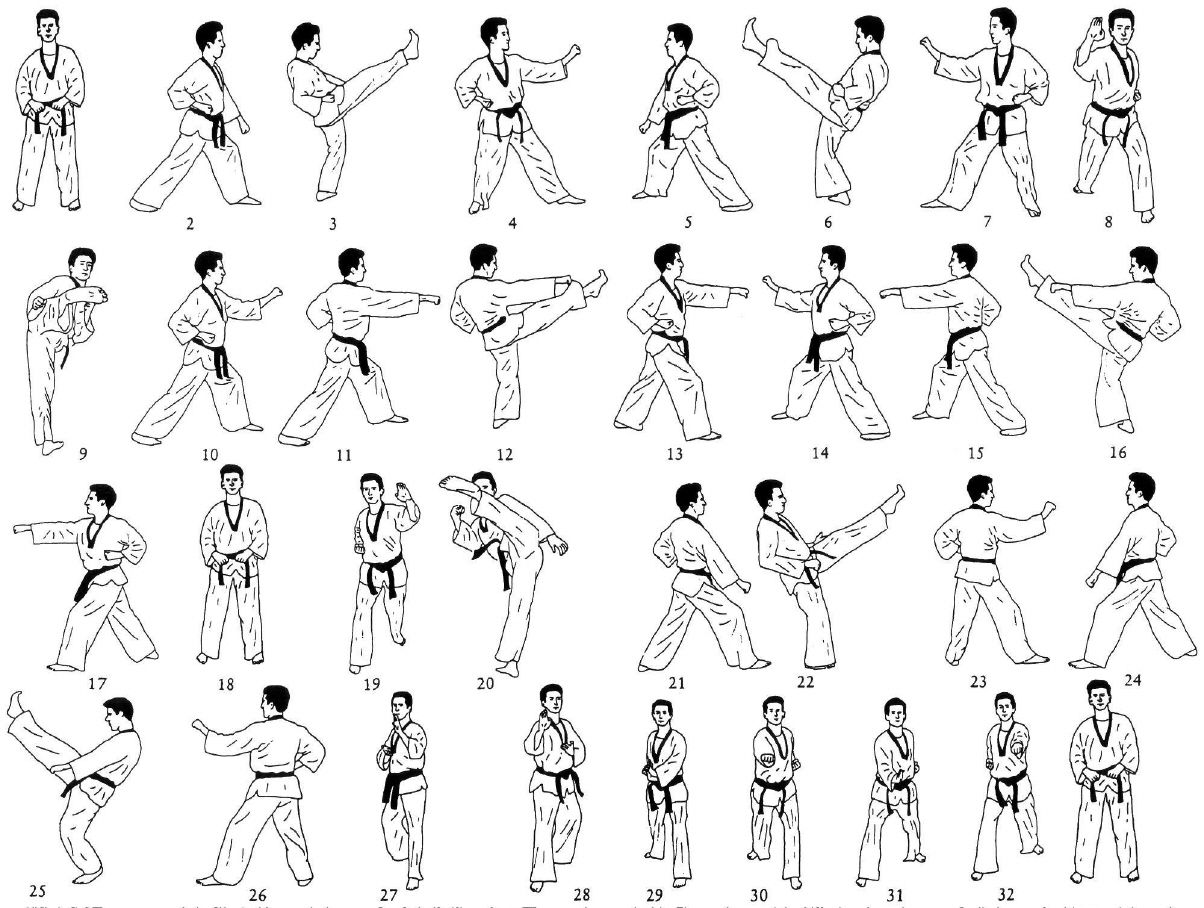 Все упражнения как правильно выполнять переходим по ссылке:https://sport.wikireading.ru/15046ЗАКЛЮЧИТЕЛЬНАЯ ЧАСТЬ1. Растяните заднюю поверхность бедра и нижнюю часть спины:•Сядьте на пол и согните левую ногу. Вытяните правую ногу вперед. •Наклонитесь вперед от нижней части спины.•Удерживайте это положение 20-30 сек.•Расслабьте плечи и руки.•Не пытайтесь через силу дотянуться до кончиков пальцев.•Повторите то же с другой ногой.2. Растяните внутреннюю поверхность бедер:•Сядьте на пол и расставьте ноги в стороны, не прикладывая при этом никакой силы.•Наклонитесь вперед от нижней части спины.•Расслабьте бедра и разверните стопы вверх.•Удерживайте это положение 20-30 сек.•Не выполняйте через силу.3. Растяните обратную сторону колена:•Вытяните правую ногу, а левую согните и положите на бедро сверху.•Медленно наклонитесь вперед от нижней части спины.•Удерживайте это положение 20-30 сек.•Не пытайтесь делать через силу.•Повторите то же с другой ногой.3. Растяните плечи и верхнюю часть спины:•Поставьте руку поперек груди и мягко надавите на локоть в направлении противоположного плеча.•Удерживайте это положение 10-15 сек.•Повторите то же для другой руки.4. Растяните руки, плечи и грудь:•Сомкните пальцы рук в замок за спиной и медленно поднимите руки вверх.•Расправьте грудь.•Удерживайте это положение 10-15 сек.5. Растяните плечи:•Заведите руки за спину, одну сверху, другую снизу, и сцепите пальцы (если сможете).•Удерживайте это положение 10-15 сек.•Не делайте через силу.•Повторите сменив положение рук.6. Растяните верхнюю часть тела и спину:• Упритесь руками в стену. Наклонитесь всем телом вперед и вниз, колени слегка согните.
• Удерживайте это положение около Переходим по ссылке для выполнения заключительных упражнений:http://combat-arnis.ru/2013/05/04/zaminka/Домашнее задание: - Повторить первое ката.Обратная связь:Фото самостоятельного выполнения задания отправлять на электронную почту metodistduz@mail.ru для педагога Русовой А.В.